Сумська міська радаВиконавчий комітетРІШЕННЯЗ метою попередження занесення та поширення на території Сумської міської об’єднаної територіальної громади спалаху гострої респіраторної хвороби COVID-19, спричиненої коронавірусом SARS-CoV-2, ефективної реалізації повноважень органів місцевого самоврядування у сфері захисту населення від інфекційних хвороб, відповідно до законів України «Про захист населення від інфекційних хвороб», «Про внесення змін до деяких законодавчих актів України, спрямованих на запобігання виникненню і поширенню коронавірусної хвороби (COVID-19)», постанови  Кабінету Міністрів України від 11.03.2020  № 211 «Про запобігання поширенню на території України гострої респіраторної хвороби COVID-19, спричиненої коронавірусом SARS-CoV-2», наказу Міністерства охорони здоров’я України від 13.03.2020 № 663 «Про оптимізацію заходів щодо недопущення занесення і поширення на території України випадків COVID-19», Указу Президента України № 87/2020 від 13.03.2020 «Про рішення Ради національної безпеки і оборони України від 13.03.2020 «Про невідкладні заходи щодо забезпечення національної безпеки в умовах спалаху гострої респіраторної хвороби COVID-19, спричиненої коронавірусом SARS-CoV-2», протоколів № 9 від 21.03.2020, № 10 від 24.03.2020 засідання міської комісії з питань техногенно-екологічної безпеки і надзвичайних ситуацій (ТЕБ і НС), керуючись частиною першою статті 52 Закону України «Про місцеве самоврядування в Україні», виконавчий комітет Сумської міської радиВИРІШИВ:Внести зміни до рішення виконавчого комітету Сумської міської ради від 17.03.2020 № 115 «Про проведення загальноміського  місячника благоустрою та озеленення території Сумської міської об’єднаної територіальної громади», а саме:Пункт 1 рішення викласти в новій редакції:«1. Провести загальноміський місячник з благоустрою та озеленення в період з 13 травня по 10 червня 2020 року, дні загальноміської толоки: 22, 23 травня 2020 року.»1.2.  Внести зміни у пункт 12 рішення, а саме: цифри, символи та слова «до 11 травня 2020 року» замінити на «до 26 червня 2020 року».1.3 Внести зміни у пункт 15 рішення, а саме: цифри, символи та слова «25 травня 2020 року» замінити на «06 липня 2020 року».1.4   Додаток 1 до рішення викласти в новій редакції (додається).2. Дане рішення набирає чинності з моменту його прийняття.Міський голова                                                                                         О.М. ЛисенкоЖурба О.І. 700-590Розіслати: згідно зі списком розсилки			Рішення виконавчого комітету доопрацьовано і вичитано, текст відповідає оригіналу прийнятого рішення та вимогам статей 6-9 Закону України «Про доступ до публічної інформації» та Закону України «Про захист персональних даних».        Проект рішення виконавчого комітету «Про внесення змін до рішення виконавчого комітету Сумської міської ради від 17.03.2020 № 115 «Про проведення загальноміського  місячника благоустрою та озеленення території Сумської міської об’єднаної територіальної громади»» був завізований:О. І. Журба___________2020 р.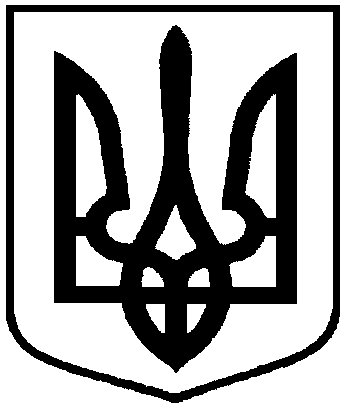 від 21. 04. 2020 року № 202Про внесення змін до рішення виконавчого комітету Сумської міської ради від 17.03.2020 № 115 «Про проведення загальноміського  місячника благоустрою та озеленення території Сумської міської об’єднаної територіальної громади»Директор Департаменту інфраструктури міста Сумської міської радиО.І. ЖурбаНачальник відділу юридичного та кадрового забезпечення Департаменту інфраструктури міста Сумської міської радиЮ.М. МельникНачальник відділу протокольної роботи та контролю Сумської міської радиЛ.В. МошаНачальник правового управління Сумської міської радиО.В. ЧайченкоЗаступник міського голови, керуючий справами виконавчого комітетуС.Я. Пак